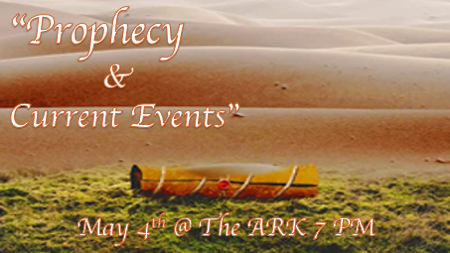 *What signs will there be when these things are about to take place? Luke 21:7 *Isaiah 5:20-21 Woe to those who call evil good, and good evil; Who put darkness for light, and light for darkness; Who put bitter for sweet, and sweet for bitter! 21 Woe to those who are wise in their own eyes, And prudent in their own sight!Prophetic alignment with warnings. The upside-down world is the sign we are very close to Jesus' return.Education in the 21st century has taken history which was once called good and is now called bad.God’s influence was once considered light to humanity and now the world looks at that knowledge as darkness.Sexuality, discovering the sex of your new baby was once a sweet gift of technology and now it has a bitter pill to swallow.Wisdom, without God, will get you to believe your intellect and reasoning as sound thinking when in fact it is in error. See this in the world’s financial picture. 1971 the gold standard was removed. The golden standard for life was removed already in New York and the following year for all of the USA.A group of signs started in 2014. Blood moons and cows. *Once the signs start, everything comes quickly. Are you sensing a countdown?  *Revelation 22:10   And he said to me, “Do not seal the words of the prophecy of this book, for the time is at hand. 11 He who is unjust, let him be unjust still; he who is filthy, let him be filthy still; he who is righteous, let him be righteous still; he who is holy, let him be holy still.”12 “And behold, I am coming quickly, and My reward is with Me, to give to every one according to his work. 13 I am the Alpha and the Omega, the Beginning and the End, the First and the Last.”V:10-11 These truths weren’t sealed, like that of Daniel’s prophecies. There is a day coming when we are to accept humanity's choices whether evil or righteous.V:12-13 What triggers the quick return? This can only be applied to the rapture because the tribulation is not cut short. Jesus reminds us now for the third time in Revelation 1:8 & 21:6 that He is the beginning and the end. *Obvious deception, the spirit of fear, and uncertainty are the new standard.*1st Timothy 4:1 Now the Spirit expressly says that in latter times some will depart from the faith, giving heed to deceiving spirits and doctrines of demons, 2 speaking lies in hypocrisy, having their own conscience seared with a hot iron, 3 forbidding to marry, and commanding to abstain from foods which God created to be received with thanksgiving by those who believe and know the truth.Deceiving spirits. A sign of the latter times and ongoing truth Satan deceived Adam and Eve about God. Israel is being deceived along with portions of the body of Christ.There is a Russian meeting with Hamas this week as they threaten Israel. Yesterday the United Methodists officially split over LGBTQ. You have to depart the faith from the faith in Jesus and the Word to fall into this trap. The departure from the Word is attached to 2 Thessalonians 2:3 Let no one deceive you by any means; for that Day will not come unless the falling away comes first, and the man of sin is revealed, the son of perdition, Doctrines of demons. The doctrines are centered around demonic lies about gender and marriage. The key is around a seared conscience that opens them to these lies. (Pic of satanic statue)*Redeeming the times and uniting with the Holy Spirit.*1 Thessalonians 5:9 For God did not appoint us to wrath, but to obtain salvation through our Lord Jesus Christ, 10 who died for us, that whether we wake or sleep, we should live together with Him.11 Therefore comfort each other and edify one another, just as you also are doing.*Revelation22:14 Blessed are those who do His commandments, that they may have the right to the tree of life, and may enter through the gates into the city. 15 But outside are dogs and sorcerers and sexually immoral and murderers and idolaters, and whoever loves and practices a lie.16 “I, Jesus, have sent My angel to testify to you these things in the churches. I am the Root and the Offspring of David, the Bright and Morning Star.”17 And the Spirit and the bride say, “Come!” And let him who hears say, “Come!” And let him who thirsts come. Whoever desires, let him take the water of life freely.I Thess. 5:9-11 We will not suffer God’s wrath! Don’t scare one another be an agent of comfort.Revelation 22:14-16 You are the blessed generation that every other generation desired to be.The tree of life is your guarantee! We are preparing to enter the gates of heaven!Jesus is and will continue to send testimony of these truths to the Churches that have ears to hear.Revelation 22:17 Uniting with what the Holy Spirit is already saying we have a message to the thirsty, come, who desires to come and take freely the water of life. 